Department Meeting                                         	|Minutes of Meeting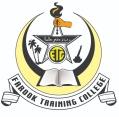 Department Name :  Extention ActivityMeeting date | time 8/22/2020 3:00 PM | Meeting location Online- G-MeetMeeting Agenda Date 22/08/2020|Time allotted 30 mts|From 3.00pm To 3.30 pm| Presenter Mr. Faseel AhammedTo distribute books to the needs students of GLPS Karinkallai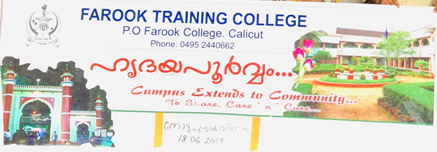 ReportPadanopakarana VidaranamDistribution of Learning Resources27th August 2020As part of the School Adoption Project of Farook Training College, learning resources were distributed to the students of GLPS Karinkkallai. College Principal Dr. T Muhammed Saleem inaugurated the distribution by handing  over the materials to S.Manoj Kumar, HM In charge at GLPS Karinkkallai. All the students from class 1 to 4 will receive kits including Notebooks, Workbooks, Drawing books and pencils. Mr .Fasalul Abid, Assistant Professor, Farook Training College was also present in the function.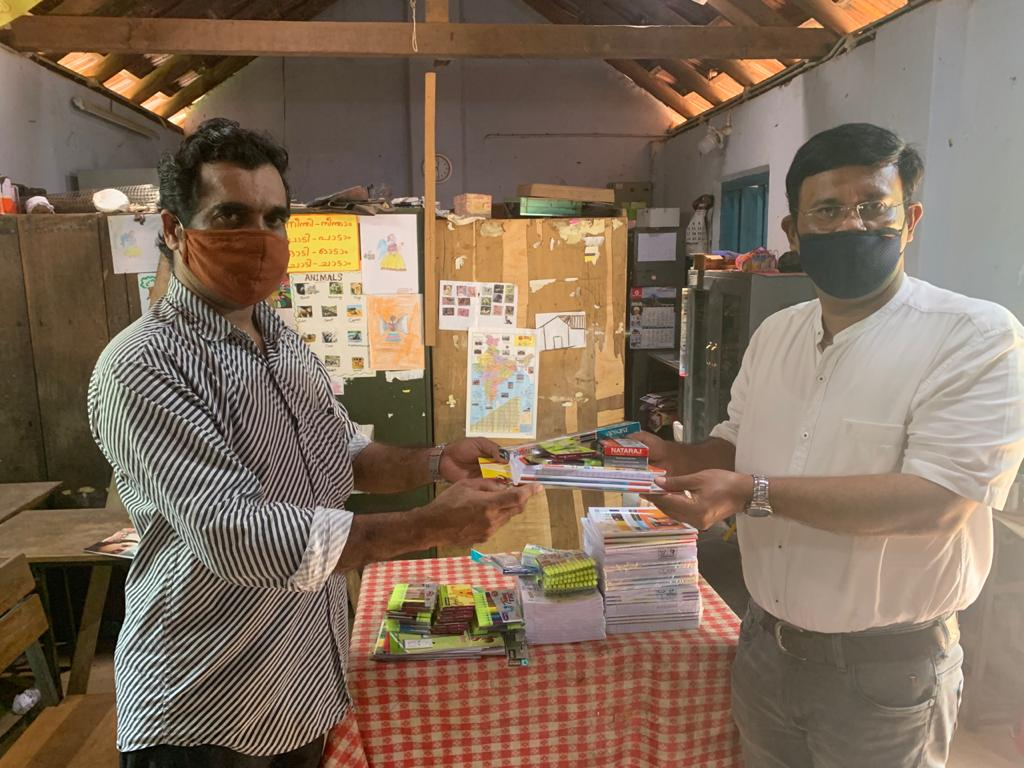 Gallery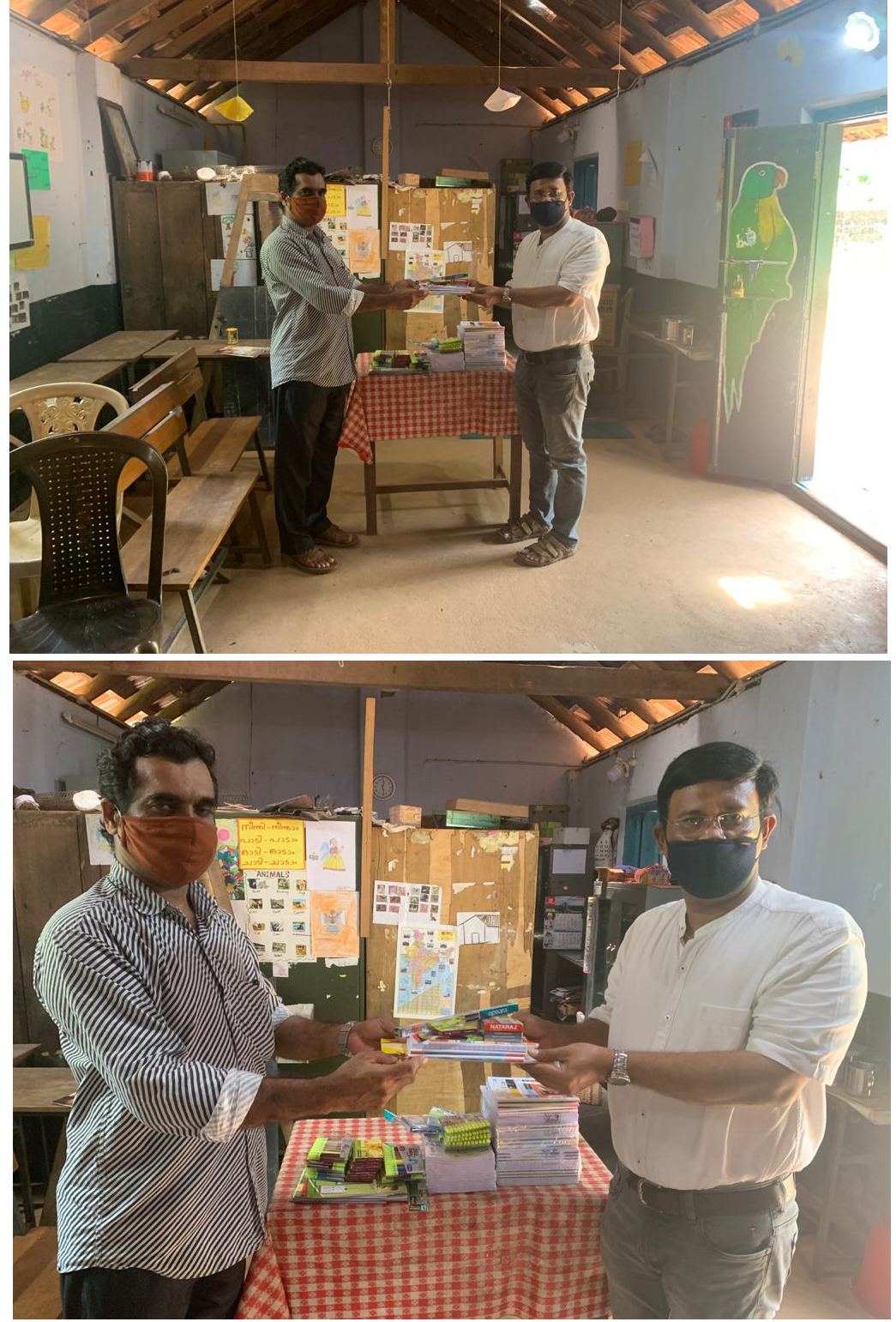 